Θέμα: Έναρξη αίτησης διαδικασίας έκδοσης Ψηφιακού ΠιστοποιητικούΑγαπητό Μέλος του Συμβολαιογραφικού Συλλόγου Για την έναρξη αίτησης διαδικασίας έκδοσης Ψηφιακού Πιστοποιητικού, αν είστε εγγεγραμμένοι στις Ηλεκτρονικές Υπηρεσίες του Κτηματολογίου παρακαλούμε ακολουθήστε τις παρακάτω οδηγίες:Ακολουθήστε τον παρακάτω σύνδεσμο https://app.enotariat.gr/public/profile/digital-certificateΠατήστε την επιλογή Είσοδος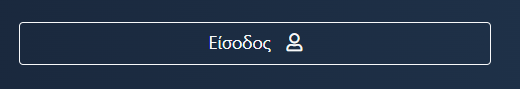 Συμπληρώστε στη φόρμα «Έναρξη αίτησης διαδικασίας έκδοσης Ψηφιακού Πιστοποιητικού» τα απαραίτητα στοιχεία τον Αριθμό Αναγνωριστικού Εγγράφου (Αστυνομικό Δελτίο Ταυτότητας, Διαβατήριο, Δελτίο Ταυτότητας Στελεχών Ενόπλων Δυνάμεων και Σωμάτων Ασφαλείας, Άδεια διαμονής πολιτών τρίτων χωρών) και το κινητό τηλέφωνο. Προαιρετικά μπορεί να συμπληρωθεί και το σταθερό τηλέφωνοΣυμφωνήστε με τους όρους χρήσηςΠατήστε την επιλογή Αποστολή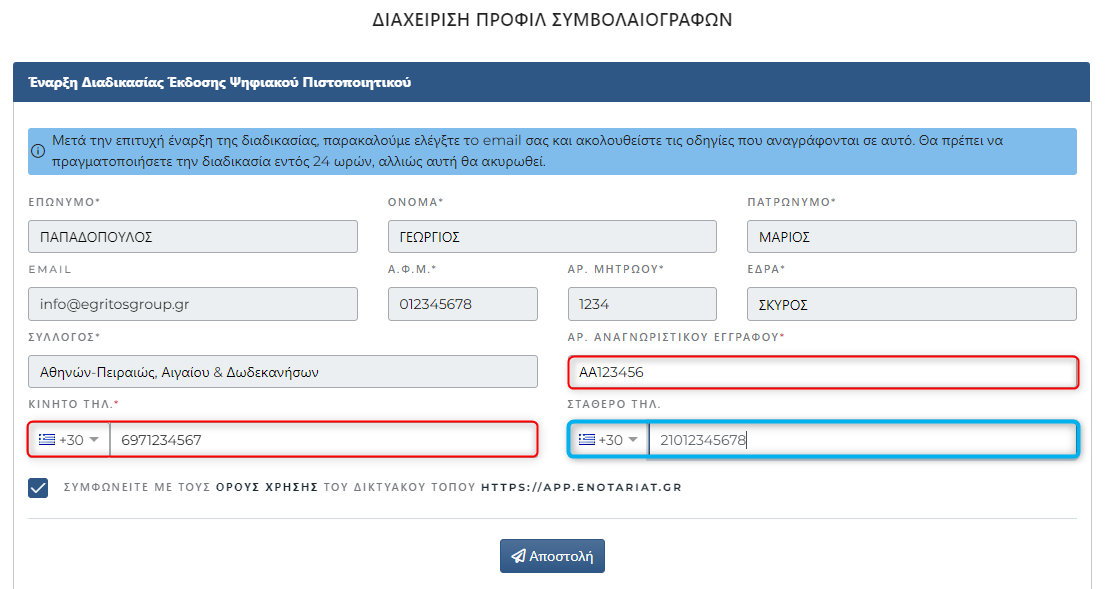 Στην επιτυχημένη καταχώρηση θα λάβετε το παρακάτω μήνυμα Τα στοιχεία σας καταχωρήθηκαν επιτυχώς. Θα ενημερωθείτε μέσω email για τη συνέχεια της της διαδικασίας. Σε περίπτωση που δεν έχετε λάβει κάποιο email παρακαλούμε ελέγξτε τον φάκελο της ανεπιθύμητης αλληλογραφίας (spam).Η εφαρμογή θα σας αποστείλει αυτοματοποιημένο email, με Θέμα: «ΕΔΕΨηΠ | Έναρξη διαδικασίας έκδοσης Ψηφιακού Πιστοποιητικού», το οποίο θα περιέχει σχετικές οδηγίες.Σε κάθε επόμενο βήμα, θα σας παρέχονται οδηγίες για το τι πρέπει να κάνετε, ώστε να ολοκληρώσετε τη διαδικασία έκδοσης Ψηφιακού Πιστοποιητικού.Για την έναρξη αίτησης διαδικασίας έκδοσης Ψηφιακού Πιστοποιητικού, αν ΔΕΝ είστε εγγεγραμμένοι στις Ηλεκτρονικές Υπηρεσίες του Κτηματολογίου παρακαλούμε ακολουθήστε τις παρακάτω οδηγίες:Ακολουθήστε τον παρακάτω σύνδεσμο https://app.enotariat.gr/public/melos για την εγγραφή στις Ηλεκτρονικές Υπηρεσίες ΚτηματολογίουΣυμπληρώστε στη φόρμα «Αυθεντικοποίηση Συμβολαιογράφων για την είσοδο τους στις Ηλεκτρονικές Υπηρεσίες του Κτηματολογίου», τα απαραίτητα πεδίατο email που έχετε δηλώσει στο Μητρώου του Συλλόγουτον αριθμό μητρώουΕπιβεβαιώστε ότι δεν είστε robot και συμφωνήστε με τους όρους χρήσηςΠατήστε την επιλογή ΥποβολήΣτην επιτυχημένη καταχώρηση θα λάβετε το μήνυμα επιτυχίας.Η εφαρμογή έχει αποστείλει αυτοματοποιημένο email με τα διαπιστευτήρια σύνδεσης σας (email και προσωπικό κωδικό χρήστη). Σε περίπτωση που δεν έχετε λάβει κάποιο email παρακαλούμε ελέγξτε τον φάκελο της ανεπιθύμητης αλληλογραφίας (spam).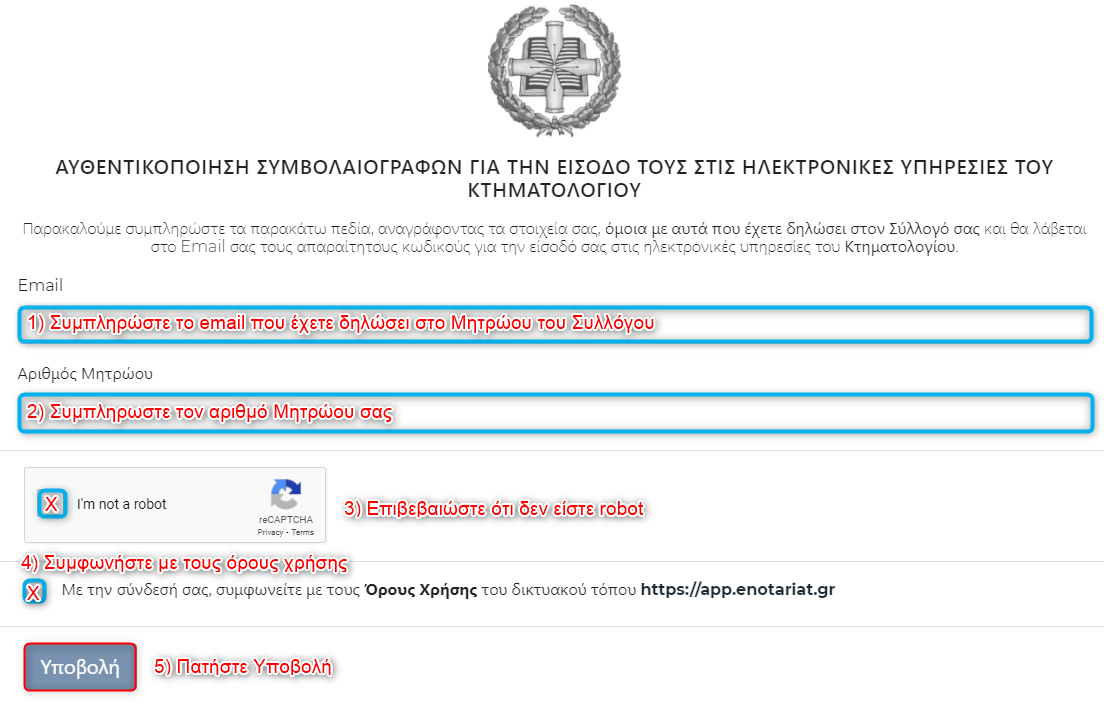 Ακολουθήστε την πρώτη διαδικασία ως εγγεγραμμένοι στις Ηλεκτρονικές Υπηρεσίες του Κτηματολογίου